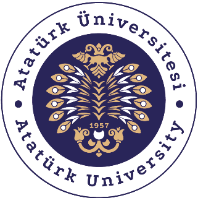 T.C.ATATÜRK ÜNİVERSİTESİTOPLUMSAL DUYARLILIK PROJELERİ UYGULAMA VE ARAŞTIRMA MERKEZİ SONUÇ RAPORUProje Adı: Baki Kubbedeki Hoş SadaProje Kodu: 6b1f6d98-400f-41fb-9cf7-c22ed720d5f4Proje Danışmanı: Mustafa ÖZFİDAN Proje YürütücüsüMehmet ERGENEKİM 2023ErzurumÖZETBu proje kapsamında temel amaç “Dinî Mûsikî” sahasının ahlâkını, kültürünü, medeniyetini, ideolojisini ve de kültür aktarımında, kültürün devamlılığını sağlamada, insan ruhuna ne denli manevî bir huzur verdiğinin öneminin daha çok farkına varılmasına destek olunmuştur. Bu temel amaca uygun olarak dinî mûsikîmizi "Erzurum Halkı” ile yaşamak, yaşatmak, meşki gerçekleştirecek gençlerin de meşke gelenlere teşvik oluşturmasına katkı sağlanmıştır.  Bu proje Atatürk Üniversitesi Toplumsal Duyarlılık Projeleri tarafından desteklenmiştir.Anahtar Kelimeler: Dinî Mûsikî, Yakutiye Medresesi, Meşk, Halk   Etkinlik boyunca tüm fotoğraflarda kişilerin yazılı izni alınmıştır. İzni alınmayan görüntüler bulanık şekilde sunulmuştur. Bu konuda tüm sorumluluğun yürütücü ve araştırmacılara ait olduğunu beyan ederiz.GİRİŞErzurum da yaşayan halkımız günlük yaşantıları, yoğunluklarından ötürü bazen manevi anlamda farklı etkinliklere de ihtiyaç duymaktadırlar. Bu durumun bilincinde olarak projemizi başlattık. Halkımızın dinî mûsikî adına bu alan hakkında daha fazla bilgi sahibi olmaları, gençlerin yapacağı meşk ile gelecek nesillere teşvik edici olmaları, manevi boşluklarının dolmasına ve Erzurum halkının sosyalleşmelerine katkı sağlanmıştır.   ETKİNLİKAraştırmanın Yapıldığı Yer ve Zaman: Yakutiye Medresesi . 28 EKİM 2023Projenin Uygulanışı:Meşk etkinliği: Atatürk Üniversitesi İlahiyat Fakültesi Türk Din Mûsikîsi Ana Bilim Dalı Başkanlığı’nda faaliyet gösteren Nihâvend Mûsikî Kulübü olarak Öğr. Gör. Mustafa ÖZFİDAN’ ın yönetiminde gençlerden oluşan meşk ekibi ile Yakutiye Medresesi'nde dinî mûsikî meşki yapılması planlanmıştır. 28 Ekim gerçekleştirilmesi plânlanan meşkin Erzurum merkezinde bulunan Yakutiye Medresesi’nde gerçekleştirilebilmesi için yetkili kişilerle gerekli görüşmeler yapılarak dinî mûsikî meşk ekibiyle Yakutiye Medresesi'nde halka açık bir meşk yapılacağı bildirilmiş ve izni alınmıştır. Sonrasında halka açık gerçekleştirilen meşkte halkımızla birlikte topluca ilahiler söylenip, meşk edilerek projenin amacına ulaşılmıştır. SONUÇLAR         Projemiz kapsamında belirtilen Yakutiye Medresesi'ne gidilmiştir. Erzurum halkını dinî mûsikî ile tanıştırıp, gençlerin bu alana dair teşvik edilmesine ve bu alanın etkili yönünü, böyle bir alanın varlığının tanınmasına destek olunmuştur. Halkımızın dinî mûsikî adına bu alan hakkında daha fazla bilgi sahibi olmaları, gençlerin yapacağı meşk ile gelecek nesillere teşvik edici olmaları, manevi boşluklarının dolmasına ve Erzurum halkının sosyalleşmelerine katkı sağlanmıştır.Projemizi destekleyerek hem dinî mûsikî alanının tanınmasına hem Erzurum halkının sosyalleşme ortamı sağladığından dolayı Atatürk Üniversitesi Toplumsal Duyarlılık Projeleri Uygulama ve Merkezi’ne teşekkür ederiz.   PROJE UYGULAMASINA AİT GÖRSELLER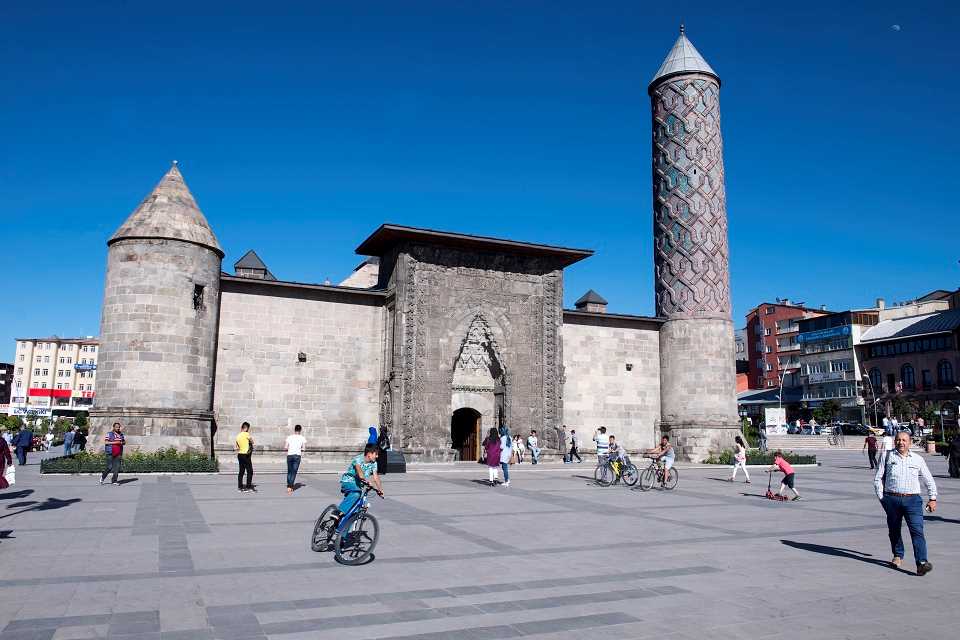 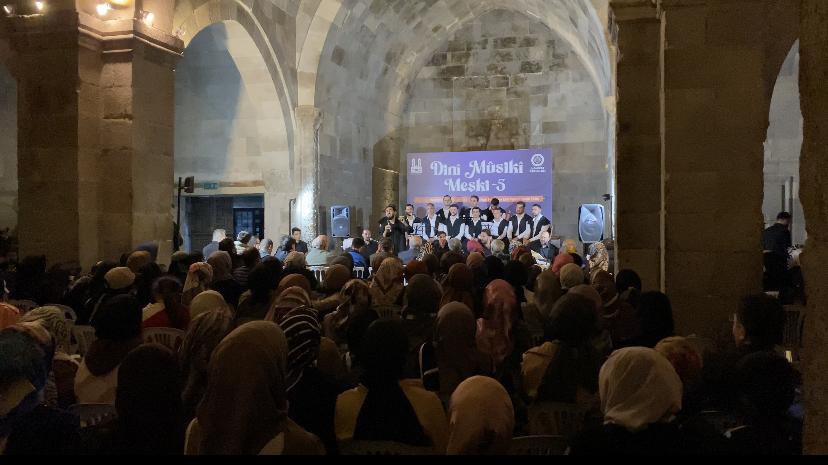 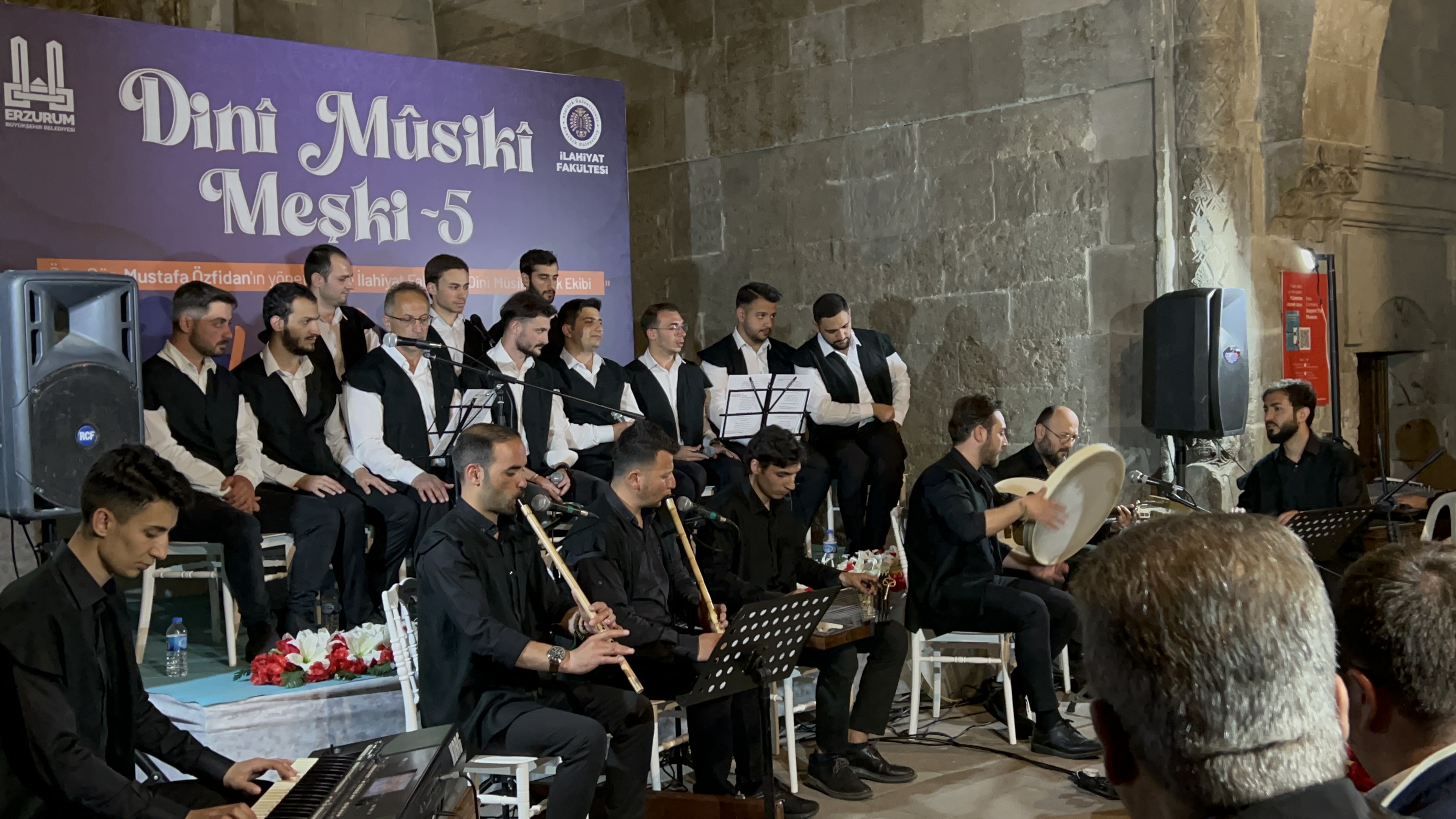 